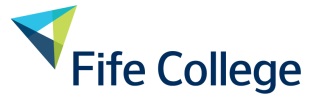 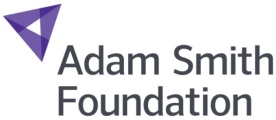 Reasons for Applying Please let us know: Why should you be considered for this scholarship? I.e. excellent attendance, other activities you do, voluntary workWhat are your key achievements so far whilst at college? I.e. perhaps mention passed units to date, excellent time-keeping, learning something new etcWhat have you enjoyed most so far on your course?What have you enjoyed least?What are your future plans after this course has finished?What would you spend the scholarship award on?Make sure you cover all of these points, using specific examples where possible.  FundingThe Adam Smith Foundation requires this information in order to assess your eligibility for this scholarship.  The information provided will be stored on electronic and paper files, held securely and may be shared with the donor/sponsor for this award.  Please refer to the Student Privacy Notice for details on how we process your personal data.  This can be found on the college website.DeclarationI declare that the information given on this form is both true and full.  I understand that the Foundation and College have the right to verify any statement made or documentary evidence produced.  I also understand that the Foundation has the right to recall any payment made as a result of false information provided by me.Signed:  ………………………………………………………………… Date: ………………………………………………….The closing date for applications is 15th February 2019 at 12 noon. Please ensure that all contact details are filled in correctly and send your application to scholarships@fife.ac.uk. Alternatively you can hand it into a College reception addressed to Gaynor Jamieson, Trust Fundraiser at Fife College.  All applications must be received within the closing date to be considered.New Park Educational Trust Ltd  Supported Learning ScholarshipNew Park Educational Trust Ltd  Supported Learning ScholarshipNew Park Educational Trust Ltd  Supported Learning ScholarshipNew Park Educational Trust Ltd  Supported Learning ScholarshipPlease read carefully the guidance notes accompanying this application form. Please read carefully the guidance notes accompanying this application form. Please read carefully the guidance notes accompanying this application form. Please read carefully the guidance notes accompanying this application form. Name:Name:Date of Birth:Age:Age:Course Title:Course Title:Course Title:Course Title:Course Title:Student ID Number:                               Curriculum Manager:Curriculum Manager:Curriculum Manager:Curriculum Manager:Home Address:Post Code:Telephone:Mobile No:Personal E-mail:Please continue on a separate sheet if necessaryPlease continue on a separate sheet if necessaryPlease continue on a separate sheet if necessaryPlease continue on a separate sheet if necessaryPlease continue on a separate sheet if necessaryPlease continue on a separate sheet if necessaryDo you receive any funding? eg. bursaries; loan; EMA; Money Does Matter fundingYesNo